PŘEHLED O ZMĚNÁCH VLASTNÍHO KAPITÁLUPŘEHLED O ZMĚNÁCH VLASTNÍHO KAPITÁLU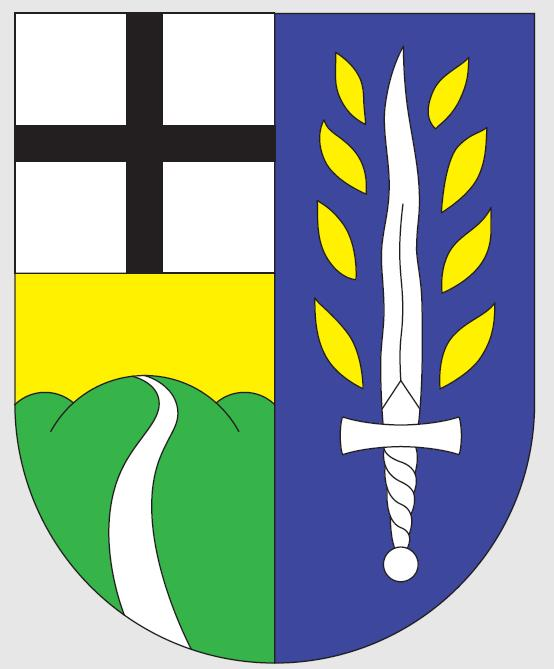 územní samosprávné celky, svazky obcí, regionální rady regionu soudržnostiúzemní samosprávné celky, svazky obcí, regionální rady regionu soudržnosti(v Kč, s přesností na dvě desetinná místa)(v Kč, s přesností na dvě desetinná místa)Období:12 / 2016IČO:00261807Název:Obec BlatnoČ.položkyNázev položkyMinulé účetní obdobíZvýšení stavuSnížení stavuBěžné účetní obdobíVLASTNÍ KAPITÁL CELKEMVLASTNÍ KAPITÁL CELKEMVLASTNÍ KAPITÁL CELKEMVLASTNÍ KAPITÁL CELKEMVLASTNÍ KAPITÁL CELKEMVLASTNÍ KAPITÁL CELKEMVLASTNÍ KAPITÁL CELKEM296 168 062,1128 941 754,25325 109 816,36A.A.Jmění účetní jednotky a upravující položkyJmění účetní jednotky a upravující položkyJmění účetní jednotky a upravující položkyJmění účetní jednotky a upravující položky281 544 295,932 222 962,83283 767 258,76I.I.I.Jmění účetní jednotkyJmění účetní jednotky274 584 394,51518 276,00275 102 670,511.1.Změna, vznik nebo zánik příslušnosti hospodařit s majetkem státu--2.2.Svěření majetku příspěvkové organizaci--3.3.Bezúplatné převody--4.4.Investiční transfery--5.5.Dary--6.6.Ostatní-518 276,00275 102 670,51-II.II.II.Fond privatizaceFond privatizaceIII.III.III.Transfery na pořízení dlouhodobého majetkuTransfery na pořízení dlouhodobého majetku18 577 484,351 704 686,8320 282 171,181.1.Svěření majetku příspěvkové organizaci--2.2.Bezúplatné převody--3.3.Investiční transfery--4.4.Dary--5.5.Snížení investičních transferů ve věcné a časové souvislosti--6.6.Ostatní-1 704 686,8320 282 171,18-IV.IV.IV.Kurzové rozdílyKurzové rozdílyV.V.V.Oceňovací rozdíly při prvotním použití metodyOceňovací rozdíly při prvotním použití metody11 617 582,93-11 617 582,93-1.1.Opravné položky k pohledávkám--2.2.Odpisy--3.3.Ostatní-11 617 582,93--VI.VI.VI.Jiné oceňovací rozdílyJiné oceňovací rozdíly1.1.Oceňovací rozdíly u cenných papírů a podílů--2.2.Oceňovací rozdíly u majetku určeného k prodeji--3.3.Ostatní--VII.VII.VII.Opravy předcházejících účetních obdobíOpravy předcházejících účetních období1.1.Opravy minulého účetního období--2.2.Opravy předchozích účetních období--B.B.Fondy účetní jednotkyFondy účetní jednotkyFondy účetní jednotkyFondy účetní jednotkyC.C.Výsledek hospodařeníVýsledek hospodařeníVýsledek hospodařeníVýsledek hospodaření14 623 766,1826 718 791,4241 342 557,60D.D.Příjmový a výdajový účet rozpočtového hospodařeníPříjmový a výdajový účet rozpočtového hospodařeníPříjmový a výdajový účet rozpočtového hospodařeníPříjmový a výdajový účet rozpočtového hospodaření